מבחן ספר הדאון:  Discus b שם הנבחן: ____________			תאריך: ____________1. מהירות מקס' מותרת (VNE):__________2. מהירות מקס' לפעולת הגאים מלאה (Vm):__________ 3. מהירות מקס' לגרירת מטוס:_______4. מהירות מקס' להמראה עם Winch : _______5. משקל ריק________6. משקל מקסימאלי מותר:________7. משקל טייס מינימאלי מותר:__________8. משקל טייס מקסימאלי:__________9. חוליה חלשה: לגרירת מטוס:___________10. לחץ אויר בגלגל ראשי (לפי משקל דאון 360 ק"ג): ______11. 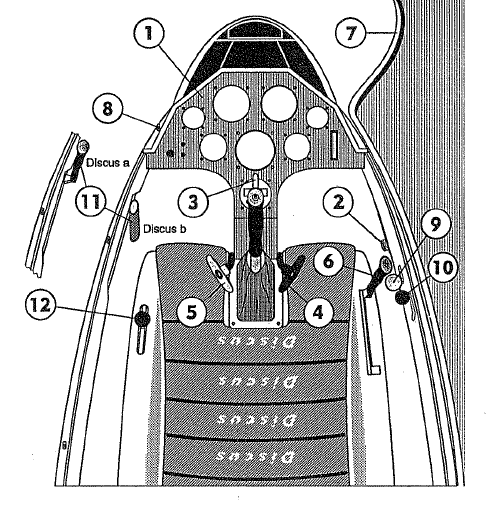 השלם את הטבלה הבאה:12. מהי מהירות  ההזדקרות :______ 13. מהי מהירות מומלצת בגישה לנחיתה(חץ צהוב):______14. נוהל יציאה מסחרור: תאר את נוהל היציאה מסחרור:  __________15. האם הדאון מושפע מטיפות גשם (ואיך) ? 16. מהירות אופטימאלית לגישה סופית: ________________17. מגבלות רוח צד להמראה ונחיתה: ______________18. שימוש במעצורים מלאים בזמן נחיתה, כשמהירות הגישה היא 95 קמ"ש יביא לכך שערך הגלישה ירד ל:___________ 19.מהו תחום המהירויות בו תצפה לניתוק מהקרקע, בעת המראה:__________ 20. כשהדאון מאוזן (מבחינת C.G) נצפה שתחום המהירויות, במצבי קצה התחום של ידית הקיזוז, יהיה בין ________ ל  _______21. מהם התרגילים (אירובטיקה) המותרים לביצוע:א. _________ ב. _________ ג.  _________ ד. _________ 22. בעת נחיתה כשמהירות הנגיעה במסלול היא 90 קמ"ש לעומת נגיעה ב 70 קמ"ש (מהירת מומלצת לנגיעה), תגדל האנרגיה שדרושה לעצירה פי ____23. מהירות שקיעה מינימאלית היא (m/sec)______ במהירות טיסה של _____  (קמ"ש)   וה D/L הנו:__________ 123456789101112